ПРОЄКТТепло і затишно у нашому енергоефективному садочку( Утеплення фасаду )Додаток 1до Положення про громадський бюджет               у місті ХерсоніФОРМА ПРОЄКТУ,реалізація якого планується за рахунок коштівгромадського бюджету м. Херсон у 2022 році1.Назва проєкту:«Тепло і затишно у нашому енергоефективному садочку»(Утеплення фасаду)2.Пріоритетні напрямки проєкту:(необхідне підкреслити і поставити знак "Х"):● облаштування тротуарів – □                ● естетичне облаштування міста – Х● дороги – □                 ● будівництво спортивних та дитячих майданчиків – □● облаштування зон відпочинку (в тому числі зі створенням точок вільного доступу до мережі  Інтернет) та впорядкування прибережних смуг водойм – □ ● вуличне освітлення – □         ● розвиток вело- та бігової інфраструктури – □ ● заходи з енергозбереження (використання відновлювальних джерел енергії) – Х ● інше – □3. Місце реалізації завданнявул. Миру, 31-а, Дніпровський  мікрорайон, м. Херсон, Херсонський заклад дошкільної освіти №31 комбінованого типу Херсонської міської ради, кадастровий номер 6510136300:29:001:00374.Короткий опис проєктуУтеплення мін.ватою фасаду трьох корпусів. Заміна 24 вікон на металево пластикові. Заміна 2 дверей (вихід на вулицю). Фарбування стін у салатний колір, оздоблений різнокольоровими вставками (Фото додається)	5. Опис проєкту: (основна мета проекту; проблема, на вирішення якої він спрямований; запропоновані рішення; пояснення щодо того, чому саме це завдання повинно бути реалізоване і яким чином його реалізація вплине на подальше життя мешканців. Опис проекту не повинен містити вказівки на суб’єкт, який може бути потенційним виконавцем проекту. Також обов’язково зазначити відповідність стратегічним пріоритетам і цілям розвитку міста. Якщо проект має капітальний характер, зазначається можливість користування результатами проекту особами з особливими потребами):	Мета проєкту – досягнення ефективного енергозабезпечення за умови скорочення бюджетних видатків за спожиті енергоносії, покращення температурного режиму у приміщеннях дошкільного освітнього закладу.	Завданням даного проєкту є  утеплення та оздоблення 1380 м2 фасаду дитячого садочка мін ватою, так як цей матеріал має низький теплопроводник та високу протипожежну безпеку, відмінну звукоізоляцію та він екологічно безпечний для людей, створення належних умов виховання і навчання дітей та роботи працівників в ЗДО.          Херсонський заклад дошкільної освіти №31 комбінованого типу Херсонської міської ради обслуговує Дніпровський район. Заклад відвідує 239 дітей, віком від 2 до 6 років. Серед них є діти вимушених переселенців з Криму та зони АТО.           Заклад побудований в 1965 році, являє собою двоповерхову цегляну будівлю, складається з 3-х корпусів, поєднаних перехідними коридорами, загальна площа 2053,7 кв.м. Зовнішні стіни закладу цегляні, які не мають достатньої теплоізоляції , джерело теплопостачання – централізоване. Будівля закладу капітально не ремонтувалась, не відповідає сучасним вимогам з енергозбереження.           Сталою проблемою закладу є температурний режим у приміщеннях. в осінньо-зимовий період прохолодно, в деяких групових приміщеннях температура не перевищує 16 градусів (при цьому тепло подача в закладі на достатньому рівні). Доводиться обігрівати групи електроприладами, що спричиняє невходження в ліміт по електропостачанню. У літній період температура сягає понад 30 градусів, що є неприпустимим для перебування дітей згідно санітарним норм.           Для покращання даної ситуації в закладі були проведені роботи по заміні системи опалення, а також замінені 121 вікно при потребі 145 та 8 склоблоків у холах на металопластикові. часткове утеплення фасаду одного з корпусів, однак це не вирішило у повній мірі дану проблему.           Крім того, в кутах,  де  з’єднується корпус з переходами, стіни відійшли на 3 см, та в деяких місцях утворилися тріщини. Будівля потребує негайної реконструкції.           У сучасних умовах постійного зростання цін на енергоресурси, питання енергозбереження є найактуальнішим. тепловий режим у дошкільних закладах – це здоров'я дітей та персоналу, який там працює..6.Обґрунтування бенефіціарів проєкту	- позитивне сприйняття місцевими жителями мікрорайону   та туристами  навколишнього простору,  підвищення санітарно-гігієнічного рівня.	- для 239 вихованців ЗДО: створення сучасних комфортних  та затишних умов для перебування у закладі, зменшення випадків захворювань.	- для 61 працівників закладу: створення комфортних умов для праці7. Інформація щодо очікуваних результатів у разі реалізації проєкту:- Сучасний дизайнерський вигляд, що сприятиме забезпеченню комфорту дітей та мешканців міста, позитивно  вплине на імідж закладу.- Зменшення випадків захворювання серед вихованців та працівників закладу:- Підвищення енергоефективності будівлі трьох корпусів;- Економія ресурсів теплопостачання на 30%Гкал. - Зниження завищеної вологості та риску росту грибів.8. Орієнтовна вартість (кошторис) проекту	9. Список з підписами щонайменше 15 громадян України віком від  16 років, які зареєстровані або проживають на території м. Херсона, що підтверджується офіційними документами (довідкою про місце роботи, навчання, служби чи іншими документами, що підтверджують факт проживання в місті), та підтримують цей проєкт (окрім його авторів), що додається. Кожна додаткова сторінка списку повинна мати таку ж форму, за винятком позначення наступної сторінки (необхідно додати оригінал списку в паперовій формі).	10. Контактні дані автора/авторів проєкту, які будуть загальнодоступні, у тому числі для авторів інших проєктів, мешканців, представників засобів масової інформації, з метою обміну думками, інформацією, можливих узгоджень тощо(необхідне підкреслити):висловлюю  свою  згоду  на  використання  моєї  електронної  адреси yulya.malyk@meta.ua  для зазначених вище цілейПідпис особи, що дає згоду на використання своєї електронної адреси___________________Примітка:Контактні дані авторів проєктів (тільки для Херсонської міської ради) зазначаються на зворотній сторінці бланка-заявки, яка є недоступною для громадськості.11. Інші додатки (якщо необхідно):фотографія/ї, які стосуються цього проєкту,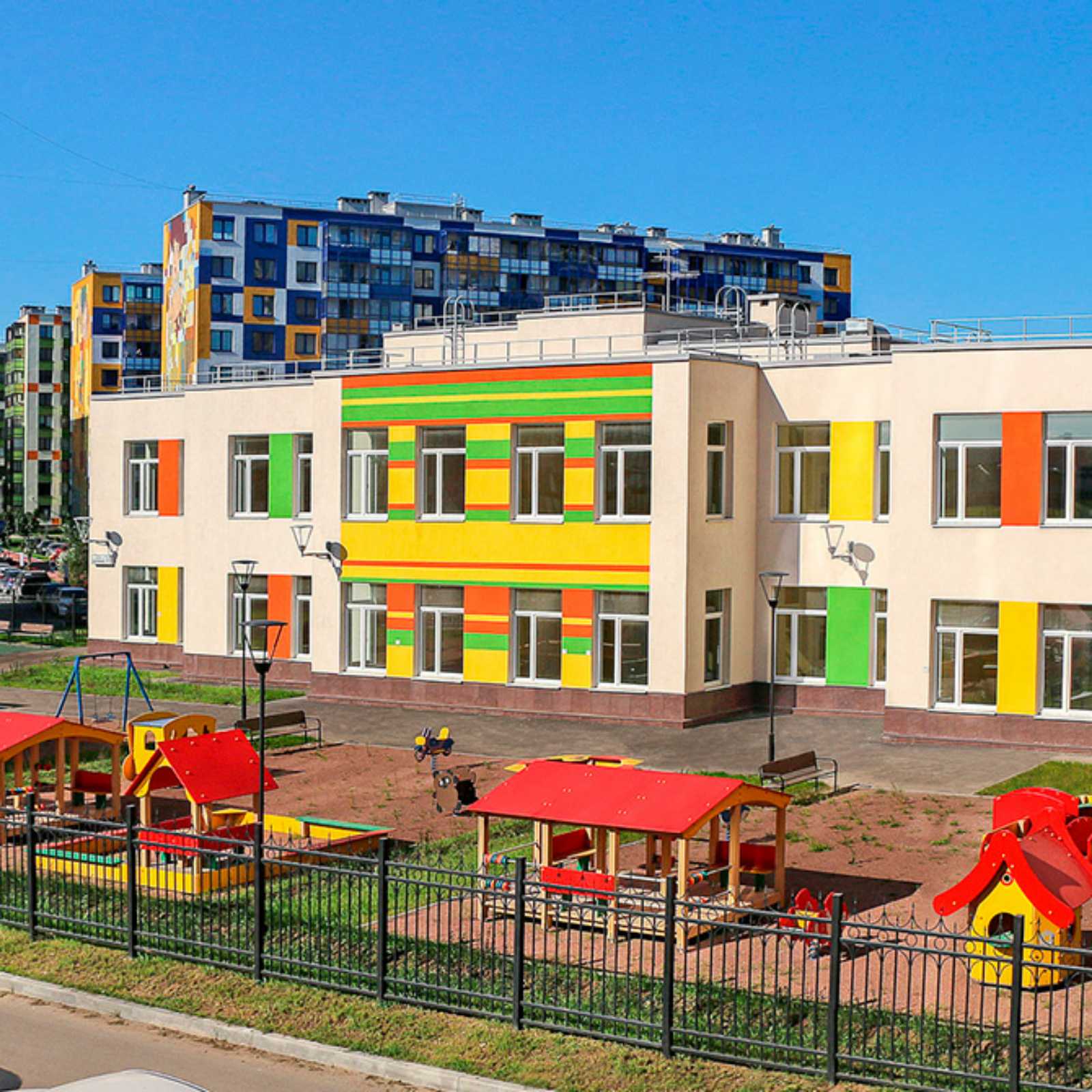 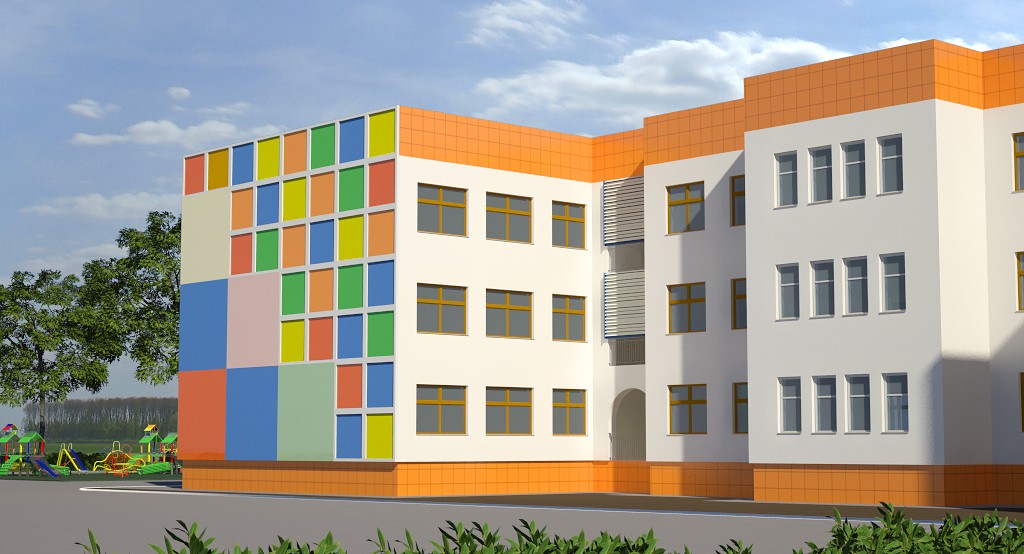 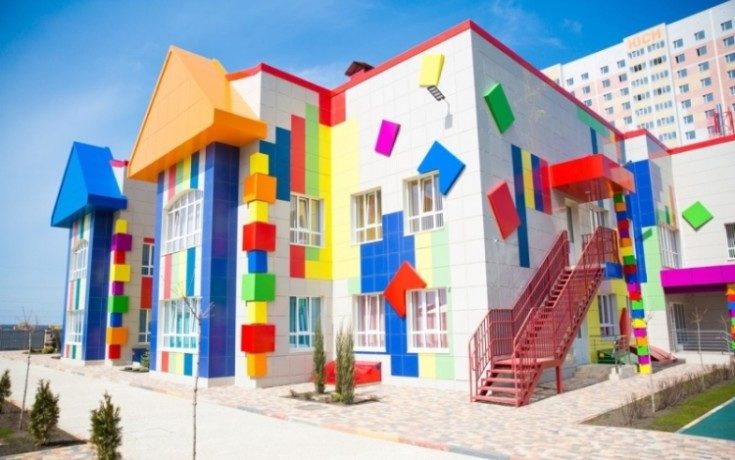 Ідентифікаційний номер проєкту(вписує уповноважений робочий орган, згідно з реєстром )Дата надходження проєкту(заповнюється уповноваженим робочим органом)Прізвище, ім’я, по батькові особи уповноваженого робочого органу, що реєструє проект:(підпис)Складові завданняОрієнтовна вартість, гривень1.Заміна віконних блоків 24 шт168000,002. Утеплення та оздоблення фасаду 1380 м21242000,003.Заміна дверей 2 шт30000,00                                                 РАЗОМ:1440000,00